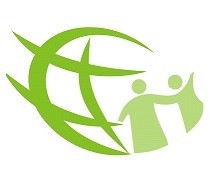 Euregio-GesamtschuleGildehauser Damm 49 - 48599 Gronau-EpeAmtliche Schulnummer: 100024Euregio-GesamtschuleGildehauser Damm 49 - 48599 Gronau-EpeAmtliche Schulnummer: 100024Euregio-GesamtschuleGildehauser Damm 49 - 48599 Gronau-EpeAmtliche Schulnummer: 100024Euregio-GesamtschuleGildehauser Damm 49 - 48599 Gronau-EpeAmtliche Schulnummer: 100024Euregio-GesamtschuleGildehauser Damm 49 - 48599 Gronau-EpeAmtliche Schulnummer: 100024NAME Vornamegeb. DatumKlasse 10b                       Schuljahr 2019/20                       1. Halbjahr                       Schulbesuchsjahr: 10NAME Vornamegeb. DatumKlasse 10b                       Schuljahr 2019/20                       1. Halbjahr                       Schulbesuchsjahr: 10NAME Vornamegeb. DatumKlasse 10b                       Schuljahr 2019/20                       1. Halbjahr                       Schulbesuchsjahr: 10NAME Vornamegeb. DatumKlasse 10b                       Schuljahr 2019/20                       1. Halbjahr                       Schulbesuchsjahr: 10NAME Vornamegeb. DatumKlasse 10b                       Schuljahr 2019/20                       1. Halbjahr                       Schulbesuchsjahr: 10LeistungsbeurteilungLeistungsbeurteilungLeistungsbeurteilungLeistungsbeurteilungLeistungsbeurteilungDeutsch     befriedigend    .Geschichte/PolitikGeschichte/Politik     befriedigend    .Praktische Philosophie     befriedigend    .ErdkundeErdkunde     ausreichend     .Englisch     befriedigend    .Wahlpflicht TechnikWahlpflicht Technik     befriedigend    .Mathematik     befriedigend    .ArbeitslehreArbeitslehre     befriedigend    .Physik     ausreichend     .KunstKunst     ausreichend     .Chemie     ausreichend     .SportSport     ausreichend     .Biologie     ausreichend     .Weiterer Unterricht: --Bemerkungen: --Außerunterrichtliches Engagement: --Weiterer Unterricht: --Bemerkungen: --Außerunterrichtliches Engagement: --Weiterer Unterricht: --Bemerkungen: --Außerunterrichtliches Engagement: --Weiterer Unterricht: --Bemerkungen: --Außerunterrichtliches Engagement: --Weiterer Unterricht: --Bemerkungen: --Außerunterrichtliches Engagement: --VORNAME wird nach §29 AO-SF gefördert. Er strebt einen Hauptschulabschluss nach §14 SchulG an.VORNAME wird nach §29 AO-SF gefördert. Er strebt einen Hauptschulabschluss nach §14 SchulG an.VORNAME wird nach §29 AO-SF gefördert. Er strebt einen Hauptschulabschluss nach §14 SchulG an.VORNAME wird nach §29 AO-SF gefördert. Er strebt einen Hauptschulabschluss nach §14 SchulG an.VORNAME wird nach §29 AO-SF gefördert. Er strebt einen Hauptschulabschluss nach §14 SchulG an.AbteilungsleitungAbteilungsleitungAbteilungsleitungKlassenleitungKlassenleitung